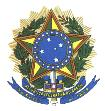 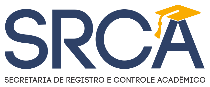 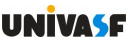 UNIVERSIDADE FEDERAL DO VALE DO SÃO FRANCISCOSERVIÇO DE INFORMAÇÕES AO CIDADÃO - SICRequerimento GeralNome do(a) RequerenteSolicitação:,  de  de 20._________________________________________________Assinatura do requerente ou representante legal(Recomenda-se o uso de assinatura eletrônica)Clique aqui e veja as instruções para assinatura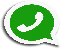 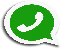 SIC.PNZ (87) 99905-3143 - SIC.CCA (87) 912281999 - SIC.JUA (74) 98102-9931 - SIC.SRN (89) 98109-0482 - SIC.SBF (74) 99805-5654 - SIC.PAF (75) 99103-2100 - SIC.SAL (87) 99162-4847Nome Social (se houver): CPFRGOrgão EmissorUF - CursoPeríodo de IngressoE-mail InstitucionalTelefone / CelularÀ Coordenação de CursoÀ SRCAÀ PROEN / Outros órgãos Declaração de presença a ato escolar Expansão de carga horária Programa de disciplina Pedido de vista de prova 2ª chamada de avaliação Outros (especifique logo abaixo) Aproveitamento de disciplina cursada na Univasf (com mesmo código ouequivalente) Cópia do histórico escolar/certificado deconclusão do ensino médio (ou originais, sehouver) Declaração de trâmite de diploma Declaração de integralização de curso Declaração de vínculo Documentos iniciais para transferência para outra IES Perfil curricular do curso Colação de grau extemporânea (É obrigatórioanexar o RG junto ao requerimento) Outros (especifique logo abaixo) Certificado de Monitoria, Tutoria, PET e BIA Outros (especifique logo abaixo)INFORMAÇÕES